be One in a millionbe One in a millionbe One in a millionbe One in a millionbe One in a millionbe One in a millionbe One in a millionbe One in a millionbe One in a millionbe One in a millionbe One in a millionbe One in a millionbe One in a millionbe One in a millionVolunteer application form Birmingham City Council is committed to equal opportunities in employment and we positively welcome your application irrespective of your gender, race, disability, colour, ethnic or national origin, nationality, sexuality, marital status, responsibility for dependants, religion, trade union activity and age.Volunteer application form Birmingham City Council is committed to equal opportunities in employment and we positively welcome your application irrespective of your gender, race, disability, colour, ethnic or national origin, nationality, sexuality, marital status, responsibility for dependants, religion, trade union activity and age.Volunteer application form Birmingham City Council is committed to equal opportunities in employment and we positively welcome your application irrespective of your gender, race, disability, colour, ethnic or national origin, nationality, sexuality, marital status, responsibility for dependants, religion, trade union activity and age.Volunteer application form Birmingham City Council is committed to equal opportunities in employment and we positively welcome your application irrespective of your gender, race, disability, colour, ethnic or national origin, nationality, sexuality, marital status, responsibility for dependants, religion, trade union activity and age.Volunteer application form Birmingham City Council is committed to equal opportunities in employment and we positively welcome your application irrespective of your gender, race, disability, colour, ethnic or national origin, nationality, sexuality, marital status, responsibility for dependants, religion, trade union activity and age.Volunteer application form Birmingham City Council is committed to equal opportunities in employment and we positively welcome your application irrespective of your gender, race, disability, colour, ethnic or national origin, nationality, sexuality, marital status, responsibility for dependants, religion, trade union activity and age.Volunteer application form Birmingham City Council is committed to equal opportunities in employment and we positively welcome your application irrespective of your gender, race, disability, colour, ethnic or national origin, nationality, sexuality, marital status, responsibility for dependants, religion, trade union activity and age.Volunteer application form Birmingham City Council is committed to equal opportunities in employment and we positively welcome your application irrespective of your gender, race, disability, colour, ethnic or national origin, nationality, sexuality, marital status, responsibility for dependants, religion, trade union activity and age.Volunteer application form Birmingham City Council is committed to equal opportunities in employment and we positively welcome your application irrespective of your gender, race, disability, colour, ethnic or national origin, nationality, sexuality, marital status, responsibility for dependants, religion, trade union activity and age.Volunteer application form Birmingham City Council is committed to equal opportunities in employment and we positively welcome your application irrespective of your gender, race, disability, colour, ethnic or national origin, nationality, sexuality, marital status, responsibility for dependants, religion, trade union activity and age.Volunteer application form Birmingham City Council is committed to equal opportunities in employment and we positively welcome your application irrespective of your gender, race, disability, colour, ethnic or national origin, nationality, sexuality, marital status, responsibility for dependants, religion, trade union activity and age.Volunteer application form Birmingham City Council is committed to equal opportunities in employment and we positively welcome your application irrespective of your gender, race, disability, colour, ethnic or national origin, nationality, sexuality, marital status, responsibility for dependants, religion, trade union activity and age.Volunteer application form Birmingham City Council is committed to equal opportunities in employment and we positively welcome your application irrespective of your gender, race, disability, colour, ethnic or national origin, nationality, sexuality, marital status, responsibility for dependants, religion, trade union activity and age.Volunteer application form Birmingham City Council is committed to equal opportunities in employment and we positively welcome your application irrespective of your gender, race, disability, colour, ethnic or national origin, nationality, sexuality, marital status, responsibility for dependants, religion, trade union activity and age.Volunteer application form Birmingham City Council is committed to equal opportunities in employment and we positively welcome your application irrespective of your gender, race, disability, colour, ethnic or national origin, nationality, sexuality, marital status, responsibility for dependants, religion, trade union activity and age.Volunteer application form Birmingham City Council is committed to equal opportunities in employment and we positively welcome your application irrespective of your gender, race, disability, colour, ethnic or national origin, nationality, sexuality, marital status, responsibility for dependants, religion, trade union activity and age.Volunteer application form Birmingham City Council is committed to equal opportunities in employment and we positively welcome your application irrespective of your gender, race, disability, colour, ethnic or national origin, nationality, sexuality, marital status, responsibility for dependants, religion, trade union activity and age.Volunteer application form Birmingham City Council is committed to equal opportunities in employment and we positively welcome your application irrespective of your gender, race, disability, colour, ethnic or national origin, nationality, sexuality, marital status, responsibility for dependants, religion, trade union activity and age.Volunteer application form Birmingham City Council is committed to equal opportunities in employment and we positively welcome your application irrespective of your gender, race, disability, colour, ethnic or national origin, nationality, sexuality, marital status, responsibility for dependants, religion, trade union activity and age.Volunteer application form Birmingham City Council is committed to equal opportunities in employment and we positively welcome your application irrespective of your gender, race, disability, colour, ethnic or national origin, nationality, sexuality, marital status, responsibility for dependants, religion, trade union activity and age.Volunteer application form Birmingham City Council is committed to equal opportunities in employment and we positively welcome your application irrespective of your gender, race, disability, colour, ethnic or national origin, nationality, sexuality, marital status, responsibility for dependants, religion, trade union activity and age.Volunteer application form Birmingham City Council is committed to equal opportunities in employment and we positively welcome your application irrespective of your gender, race, disability, colour, ethnic or national origin, nationality, sexuality, marital status, responsibility for dependants, religion, trade union activity and age.Volunteer application form Birmingham City Council is committed to equal opportunities in employment and we positively welcome your application irrespective of your gender, race, disability, colour, ethnic or national origin, nationality, sexuality, marital status, responsibility for dependants, religion, trade union activity and age.Volunteer application form Birmingham City Council is committed to equal opportunities in employment and we positively welcome your application irrespective of your gender, race, disability, colour, ethnic or national origin, nationality, sexuality, marital status, responsibility for dependants, religion, trade union activity and age.Volunteer application form Birmingham City Council is committed to equal opportunities in employment and we positively welcome your application irrespective of your gender, race, disability, colour, ethnic or national origin, nationality, sexuality, marital status, responsibility for dependants, religion, trade union activity and age.Volunteer application form Birmingham City Council is committed to equal opportunities in employment and we positively welcome your application irrespective of your gender, race, disability, colour, ethnic or national origin, nationality, sexuality, marital status, responsibility for dependants, religion, trade union activity and age.Volunteer application form Birmingham City Council is committed to equal opportunities in employment and we positively welcome your application irrespective of your gender, race, disability, colour, ethnic or national origin, nationality, sexuality, marital status, responsibility for dependants, religion, trade union activity and age.Volunteer application form Birmingham City Council is committed to equal opportunities in employment and we positively welcome your application irrespective of your gender, race, disability, colour, ethnic or national origin, nationality, sexuality, marital status, responsibility for dependants, religion, trade union activity and age.Volunteer application form Birmingham City Council is committed to equal opportunities in employment and we positively welcome your application irrespective of your gender, race, disability, colour, ethnic or national origin, nationality, sexuality, marital status, responsibility for dependants, religion, trade union activity and age.Volunteer application form Birmingham City Council is committed to equal opportunities in employment and we positively welcome your application irrespective of your gender, race, disability, colour, ethnic or national origin, nationality, sexuality, marital status, responsibility for dependants, religion, trade union activity and age.FOR OFFICE USEFOR OFFICE USEFOR OFFICE USEFOR OFFICE USEFOR OFFICE USEFOR OFFICE USEFOR OFFICE USEFOR OFFICE USEVolunteer application form Birmingham City Council is committed to equal opportunities in employment and we positively welcome your application irrespective of your gender, race, disability, colour, ethnic or national origin, nationality, sexuality, marital status, responsibility for dependants, religion, trade union activity and age.Volunteer application form Birmingham City Council is committed to equal opportunities in employment and we positively welcome your application irrespective of your gender, race, disability, colour, ethnic or national origin, nationality, sexuality, marital status, responsibility for dependants, religion, trade union activity and age.Volunteer application form Birmingham City Council is committed to equal opportunities in employment and we positively welcome your application irrespective of your gender, race, disability, colour, ethnic or national origin, nationality, sexuality, marital status, responsibility for dependants, religion, trade union activity and age.Volunteer application form Birmingham City Council is committed to equal opportunities in employment and we positively welcome your application irrespective of your gender, race, disability, colour, ethnic or national origin, nationality, sexuality, marital status, responsibility for dependants, religion, trade union activity and age.Volunteer application form Birmingham City Council is committed to equal opportunities in employment and we positively welcome your application irrespective of your gender, race, disability, colour, ethnic or national origin, nationality, sexuality, marital status, responsibility for dependants, religion, trade union activity and age.Volunteer application form Birmingham City Council is committed to equal opportunities in employment and we positively welcome your application irrespective of your gender, race, disability, colour, ethnic or national origin, nationality, sexuality, marital status, responsibility for dependants, religion, trade union activity and age.Volunteer application form Birmingham City Council is committed to equal opportunities in employment and we positively welcome your application irrespective of your gender, race, disability, colour, ethnic or national origin, nationality, sexuality, marital status, responsibility for dependants, religion, trade union activity and age.Volunteer application form Birmingham City Council is committed to equal opportunities in employment and we positively welcome your application irrespective of your gender, race, disability, colour, ethnic or national origin, nationality, sexuality, marital status, responsibility for dependants, religion, trade union activity and age.Volunteer application form Birmingham City Council is committed to equal opportunities in employment and we positively welcome your application irrespective of your gender, race, disability, colour, ethnic or national origin, nationality, sexuality, marital status, responsibility for dependants, religion, trade union activity and age.Volunteer application form Birmingham City Council is committed to equal opportunities in employment and we positively welcome your application irrespective of your gender, race, disability, colour, ethnic or national origin, nationality, sexuality, marital status, responsibility for dependants, religion, trade union activity and age.Volunteer application form Birmingham City Council is committed to equal opportunities in employment and we positively welcome your application irrespective of your gender, race, disability, colour, ethnic or national origin, nationality, sexuality, marital status, responsibility for dependants, religion, trade union activity and age.Volunteer application form Birmingham City Council is committed to equal opportunities in employment and we positively welcome your application irrespective of your gender, race, disability, colour, ethnic or national origin, nationality, sexuality, marital status, responsibility for dependants, religion, trade union activity and age.Volunteer application form Birmingham City Council is committed to equal opportunities in employment and we positively welcome your application irrespective of your gender, race, disability, colour, ethnic or national origin, nationality, sexuality, marital status, responsibility for dependants, religion, trade union activity and age.Volunteer application form Birmingham City Council is committed to equal opportunities in employment and we positively welcome your application irrespective of your gender, race, disability, colour, ethnic or national origin, nationality, sexuality, marital status, responsibility for dependants, religion, trade union activity and age.Volunteer application form Birmingham City Council is committed to equal opportunities in employment and we positively welcome your application irrespective of your gender, race, disability, colour, ethnic or national origin, nationality, sexuality, marital status, responsibility for dependants, religion, trade union activity and age.Right to Work in Right to Work in Right to Work in Right to Work in Volunteer application form Birmingham City Council is committed to equal opportunities in employment and we positively welcome your application irrespective of your gender, race, disability, colour, ethnic or national origin, nationality, sexuality, marital status, responsibility for dependants, religion, trade union activity and age.Volunteer application form Birmingham City Council is committed to equal opportunities in employment and we positively welcome your application irrespective of your gender, race, disability, colour, ethnic or national origin, nationality, sexuality, marital status, responsibility for dependants, religion, trade union activity and age.Volunteer application form Birmingham City Council is committed to equal opportunities in employment and we positively welcome your application irrespective of your gender, race, disability, colour, ethnic or national origin, nationality, sexuality, marital status, responsibility for dependants, religion, trade union activity and age.Volunteer application form Birmingham City Council is committed to equal opportunities in employment and we positively welcome your application irrespective of your gender, race, disability, colour, ethnic or national origin, nationality, sexuality, marital status, responsibility for dependants, religion, trade union activity and age.Volunteer application form Birmingham City Council is committed to equal opportunities in employment and we positively welcome your application irrespective of your gender, race, disability, colour, ethnic or national origin, nationality, sexuality, marital status, responsibility for dependants, religion, trade union activity and age.Volunteer application form Birmingham City Council is committed to equal opportunities in employment and we positively welcome your application irrespective of your gender, race, disability, colour, ethnic or national origin, nationality, sexuality, marital status, responsibility for dependants, religion, trade union activity and age.Volunteer application form Birmingham City Council is committed to equal opportunities in employment and we positively welcome your application irrespective of your gender, race, disability, colour, ethnic or national origin, nationality, sexuality, marital status, responsibility for dependants, religion, trade union activity and age.Volunteer application form Birmingham City Council is committed to equal opportunities in employment and we positively welcome your application irrespective of your gender, race, disability, colour, ethnic or national origin, nationality, sexuality, marital status, responsibility for dependants, religion, trade union activity and age.Volunteer application form Birmingham City Council is committed to equal opportunities in employment and we positively welcome your application irrespective of your gender, race, disability, colour, ethnic or national origin, nationality, sexuality, marital status, responsibility for dependants, religion, trade union activity and age.Volunteer application form Birmingham City Council is committed to equal opportunities in employment and we positively welcome your application irrespective of your gender, race, disability, colour, ethnic or national origin, nationality, sexuality, marital status, responsibility for dependants, religion, trade union activity and age.Volunteer application form Birmingham City Council is committed to equal opportunities in employment and we positively welcome your application irrespective of your gender, race, disability, colour, ethnic or national origin, nationality, sexuality, marital status, responsibility for dependants, religion, trade union activity and age.Volunteer application form Birmingham City Council is committed to equal opportunities in employment and we positively welcome your application irrespective of your gender, race, disability, colour, ethnic or national origin, nationality, sexuality, marital status, responsibility for dependants, religion, trade union activity and age.Volunteer application form Birmingham City Council is committed to equal opportunities in employment and we positively welcome your application irrespective of your gender, race, disability, colour, ethnic or national origin, nationality, sexuality, marital status, responsibility for dependants, religion, trade union activity and age.Volunteer application form Birmingham City Council is committed to equal opportunities in employment and we positively welcome your application irrespective of your gender, race, disability, colour, ethnic or national origin, nationality, sexuality, marital status, responsibility for dependants, religion, trade union activity and age.Volunteer application form Birmingham City Council is committed to equal opportunities in employment and we positively welcome your application irrespective of your gender, race, disability, colour, ethnic or national origin, nationality, sexuality, marital status, responsibility for dependants, religion, trade union activity and age.Reference 1Reference 1Reference 1Reference 1Volunteer application form Birmingham City Council is committed to equal opportunities in employment and we positively welcome your application irrespective of your gender, race, disability, colour, ethnic or national origin, nationality, sexuality, marital status, responsibility for dependants, religion, trade union activity and age.Volunteer application form Birmingham City Council is committed to equal opportunities in employment and we positively welcome your application irrespective of your gender, race, disability, colour, ethnic or national origin, nationality, sexuality, marital status, responsibility for dependants, religion, trade union activity and age.Volunteer application form Birmingham City Council is committed to equal opportunities in employment and we positively welcome your application irrespective of your gender, race, disability, colour, ethnic or national origin, nationality, sexuality, marital status, responsibility for dependants, religion, trade union activity and age.Volunteer application form Birmingham City Council is committed to equal opportunities in employment and we positively welcome your application irrespective of your gender, race, disability, colour, ethnic or national origin, nationality, sexuality, marital status, responsibility for dependants, religion, trade union activity and age.Volunteer application form Birmingham City Council is committed to equal opportunities in employment and we positively welcome your application irrespective of your gender, race, disability, colour, ethnic or national origin, nationality, sexuality, marital status, responsibility for dependants, religion, trade union activity and age.Volunteer application form Birmingham City Council is committed to equal opportunities in employment and we positively welcome your application irrespective of your gender, race, disability, colour, ethnic or national origin, nationality, sexuality, marital status, responsibility for dependants, religion, trade union activity and age.Volunteer application form Birmingham City Council is committed to equal opportunities in employment and we positively welcome your application irrespective of your gender, race, disability, colour, ethnic or national origin, nationality, sexuality, marital status, responsibility for dependants, religion, trade union activity and age.Volunteer application form Birmingham City Council is committed to equal opportunities in employment and we positively welcome your application irrespective of your gender, race, disability, colour, ethnic or national origin, nationality, sexuality, marital status, responsibility for dependants, religion, trade union activity and age.Volunteer application form Birmingham City Council is committed to equal opportunities in employment and we positively welcome your application irrespective of your gender, race, disability, colour, ethnic or national origin, nationality, sexuality, marital status, responsibility for dependants, religion, trade union activity and age.Volunteer application form Birmingham City Council is committed to equal opportunities in employment and we positively welcome your application irrespective of your gender, race, disability, colour, ethnic or national origin, nationality, sexuality, marital status, responsibility for dependants, religion, trade union activity and age.Volunteer application form Birmingham City Council is committed to equal opportunities in employment and we positively welcome your application irrespective of your gender, race, disability, colour, ethnic or national origin, nationality, sexuality, marital status, responsibility for dependants, religion, trade union activity and age.Volunteer application form Birmingham City Council is committed to equal opportunities in employment and we positively welcome your application irrespective of your gender, race, disability, colour, ethnic or national origin, nationality, sexuality, marital status, responsibility for dependants, religion, trade union activity and age.Volunteer application form Birmingham City Council is committed to equal opportunities in employment and we positively welcome your application irrespective of your gender, race, disability, colour, ethnic or national origin, nationality, sexuality, marital status, responsibility for dependants, religion, trade union activity and age.Volunteer application form Birmingham City Council is committed to equal opportunities in employment and we positively welcome your application irrespective of your gender, race, disability, colour, ethnic or national origin, nationality, sexuality, marital status, responsibility for dependants, religion, trade union activity and age.Volunteer application form Birmingham City Council is committed to equal opportunities in employment and we positively welcome your application irrespective of your gender, race, disability, colour, ethnic or national origin, nationality, sexuality, marital status, responsibility for dependants, religion, trade union activity and age.Reference 2Reference 2Reference 2Reference 2Volunteer application form Birmingham City Council is committed to equal opportunities in employment and we positively welcome your application irrespective of your gender, race, disability, colour, ethnic or national origin, nationality, sexuality, marital status, responsibility for dependants, religion, trade union activity and age.Volunteer application form Birmingham City Council is committed to equal opportunities in employment and we positively welcome your application irrespective of your gender, race, disability, colour, ethnic or national origin, nationality, sexuality, marital status, responsibility for dependants, religion, trade union activity and age.Volunteer application form Birmingham City Council is committed to equal opportunities in employment and we positively welcome your application irrespective of your gender, race, disability, colour, ethnic or national origin, nationality, sexuality, marital status, responsibility for dependants, religion, trade union activity and age.Volunteer application form Birmingham City Council is committed to equal opportunities in employment and we positively welcome your application irrespective of your gender, race, disability, colour, ethnic or national origin, nationality, sexuality, marital status, responsibility for dependants, religion, trade union activity and age.Volunteer application form Birmingham City Council is committed to equal opportunities in employment and we positively welcome your application irrespective of your gender, race, disability, colour, ethnic or national origin, nationality, sexuality, marital status, responsibility for dependants, religion, trade union activity and age.Volunteer application form Birmingham City Council is committed to equal opportunities in employment and we positively welcome your application irrespective of your gender, race, disability, colour, ethnic or national origin, nationality, sexuality, marital status, responsibility for dependants, religion, trade union activity and age.Volunteer application form Birmingham City Council is committed to equal opportunities in employment and we positively welcome your application irrespective of your gender, race, disability, colour, ethnic or national origin, nationality, sexuality, marital status, responsibility for dependants, religion, trade union activity and age.Volunteer application form Birmingham City Council is committed to equal opportunities in employment and we positively welcome your application irrespective of your gender, race, disability, colour, ethnic or national origin, nationality, sexuality, marital status, responsibility for dependants, religion, trade union activity and age.Volunteer application form Birmingham City Council is committed to equal opportunities in employment and we positively welcome your application irrespective of your gender, race, disability, colour, ethnic or national origin, nationality, sexuality, marital status, responsibility for dependants, religion, trade union activity and age.Volunteer application form Birmingham City Council is committed to equal opportunities in employment and we positively welcome your application irrespective of your gender, race, disability, colour, ethnic or national origin, nationality, sexuality, marital status, responsibility for dependants, religion, trade union activity and age.Volunteer application form Birmingham City Council is committed to equal opportunities in employment and we positively welcome your application irrespective of your gender, race, disability, colour, ethnic or national origin, nationality, sexuality, marital status, responsibility for dependants, religion, trade union activity and age.Volunteer application form Birmingham City Council is committed to equal opportunities in employment and we positively welcome your application irrespective of your gender, race, disability, colour, ethnic or national origin, nationality, sexuality, marital status, responsibility for dependants, religion, trade union activity and age.Volunteer application form Birmingham City Council is committed to equal opportunities in employment and we positively welcome your application irrespective of your gender, race, disability, colour, ethnic or national origin, nationality, sexuality, marital status, responsibility for dependants, religion, trade union activity and age.Volunteer application form Birmingham City Council is committed to equal opportunities in employment and we positively welcome your application irrespective of your gender, race, disability, colour, ethnic or national origin, nationality, sexuality, marital status, responsibility for dependants, religion, trade union activity and age.Volunteer application form Birmingham City Council is committed to equal opportunities in employment and we positively welcome your application irrespective of your gender, race, disability, colour, ethnic or national origin, nationality, sexuality, marital status, responsibility for dependants, religion, trade union activity and age.InterviewedInterviewedInterviewedInterviewedVolunteer application form Birmingham City Council is committed to equal opportunities in employment and we positively welcome your application irrespective of your gender, race, disability, colour, ethnic or national origin, nationality, sexuality, marital status, responsibility for dependants, religion, trade union activity and age.Volunteer application form Birmingham City Council is committed to equal opportunities in employment and we positively welcome your application irrespective of your gender, race, disability, colour, ethnic or national origin, nationality, sexuality, marital status, responsibility for dependants, religion, trade union activity and age.Volunteer application form Birmingham City Council is committed to equal opportunities in employment and we positively welcome your application irrespective of your gender, race, disability, colour, ethnic or national origin, nationality, sexuality, marital status, responsibility for dependants, religion, trade union activity and age.Volunteer application form Birmingham City Council is committed to equal opportunities in employment and we positively welcome your application irrespective of your gender, race, disability, colour, ethnic or national origin, nationality, sexuality, marital status, responsibility for dependants, religion, trade union activity and age.Volunteer application form Birmingham City Council is committed to equal opportunities in employment and we positively welcome your application irrespective of your gender, race, disability, colour, ethnic or national origin, nationality, sexuality, marital status, responsibility for dependants, religion, trade union activity and age.Volunteer application form Birmingham City Council is committed to equal opportunities in employment and we positively welcome your application irrespective of your gender, race, disability, colour, ethnic or national origin, nationality, sexuality, marital status, responsibility for dependants, religion, trade union activity and age.Volunteer application form Birmingham City Council is committed to equal opportunities in employment and we positively welcome your application irrespective of your gender, race, disability, colour, ethnic or national origin, nationality, sexuality, marital status, responsibility for dependants, religion, trade union activity and age.Volunteer application form Birmingham City Council is committed to equal opportunities in employment and we positively welcome your application irrespective of your gender, race, disability, colour, ethnic or national origin, nationality, sexuality, marital status, responsibility for dependants, religion, trade union activity and age.Volunteer application form Birmingham City Council is committed to equal opportunities in employment and we positively welcome your application irrespective of your gender, race, disability, colour, ethnic or national origin, nationality, sexuality, marital status, responsibility for dependants, religion, trade union activity and age.Volunteer application form Birmingham City Council is committed to equal opportunities in employment and we positively welcome your application irrespective of your gender, race, disability, colour, ethnic or national origin, nationality, sexuality, marital status, responsibility for dependants, religion, trade union activity and age.Volunteer application form Birmingham City Council is committed to equal opportunities in employment and we positively welcome your application irrespective of your gender, race, disability, colour, ethnic or national origin, nationality, sexuality, marital status, responsibility for dependants, religion, trade union activity and age.Volunteer application form Birmingham City Council is committed to equal opportunities in employment and we positively welcome your application irrespective of your gender, race, disability, colour, ethnic or national origin, nationality, sexuality, marital status, responsibility for dependants, religion, trade union activity and age.Volunteer application form Birmingham City Council is committed to equal opportunities in employment and we positively welcome your application irrespective of your gender, race, disability, colour, ethnic or national origin, nationality, sexuality, marital status, responsibility for dependants, religion, trade union activity and age.Volunteer application form Birmingham City Council is committed to equal opportunities in employment and we positively welcome your application irrespective of your gender, race, disability, colour, ethnic or national origin, nationality, sexuality, marital status, responsibility for dependants, religion, trade union activity and age.Volunteer application form Birmingham City Council is committed to equal opportunities in employment and we positively welcome your application irrespective of your gender, race, disability, colour, ethnic or national origin, nationality, sexuality, marital status, responsibility for dependants, religion, trade union activity and age.Volunteer application form Birmingham City Council is committed to equal opportunities in employment and we positively welcome your application irrespective of your gender, race, disability, colour, ethnic or national origin, nationality, sexuality, marital status, responsibility for dependants, religion, trade union activity and age.Volunteer application form Birmingham City Council is committed to equal opportunities in employment and we positively welcome your application irrespective of your gender, race, disability, colour, ethnic or national origin, nationality, sexuality, marital status, responsibility for dependants, religion, trade union activity and age.Volunteer application form Birmingham City Council is committed to equal opportunities in employment and we positively welcome your application irrespective of your gender, race, disability, colour, ethnic or national origin, nationality, sexuality, marital status, responsibility for dependants, religion, trade union activity and age.Volunteer application form Birmingham City Council is committed to equal opportunities in employment and we positively welcome your application irrespective of your gender, race, disability, colour, ethnic or national origin, nationality, sexuality, marital status, responsibility for dependants, religion, trade union activity and age.Volunteer application form Birmingham City Council is committed to equal opportunities in employment and we positively welcome your application irrespective of your gender, race, disability, colour, ethnic or national origin, nationality, sexuality, marital status, responsibility for dependants, religion, trade union activity and age.Volunteer application form Birmingham City Council is committed to equal opportunities in employment and we positively welcome your application irrespective of your gender, race, disability, colour, ethnic or national origin, nationality, sexuality, marital status, responsibility for dependants, religion, trade union activity and age.Volunteer application form Birmingham City Council is committed to equal opportunities in employment and we positively welcome your application irrespective of your gender, race, disability, colour, ethnic or national origin, nationality, sexuality, marital status, responsibility for dependants, religion, trade union activity and age.Volunteer application form Birmingham City Council is committed to equal opportunities in employment and we positively welcome your application irrespective of your gender, race, disability, colour, ethnic or national origin, nationality, sexuality, marital status, responsibility for dependants, religion, trade union activity and age.Volunteer application form Birmingham City Council is committed to equal opportunities in employment and we positively welcome your application irrespective of your gender, race, disability, colour, ethnic or national origin, nationality, sexuality, marital status, responsibility for dependants, religion, trade union activity and age.Volunteer application form Birmingham City Council is committed to equal opportunities in employment and we positively welcome your application irrespective of your gender, race, disability, colour, ethnic or national origin, nationality, sexuality, marital status, responsibility for dependants, religion, trade union activity and age.Volunteer application form Birmingham City Council is committed to equal opportunities in employment and we positively welcome your application irrespective of your gender, race, disability, colour, ethnic or national origin, nationality, sexuality, marital status, responsibility for dependants, religion, trade union activity and age.Volunteer application form Birmingham City Council is committed to equal opportunities in employment and we positively welcome your application irrespective of your gender, race, disability, colour, ethnic or national origin, nationality, sexuality, marital status, responsibility for dependants, religion, trade union activity and age.Volunteer application form Birmingham City Council is committed to equal opportunities in employment and we positively welcome your application irrespective of your gender, race, disability, colour, ethnic or national origin, nationality, sexuality, marital status, responsibility for dependants, religion, trade union activity and age.Volunteer application form Birmingham City Council is committed to equal opportunities in employment and we positively welcome your application irrespective of your gender, race, disability, colour, ethnic or national origin, nationality, sexuality, marital status, responsibility for dependants, religion, trade union activity and age.Volunteer application form Birmingham City Council is committed to equal opportunities in employment and we positively welcome your application irrespective of your gender, race, disability, colour, ethnic or national origin, nationality, sexuality, marital status, responsibility for dependants, religion, trade union activity and age.Volunteer application form Birmingham City Council is committed to equal opportunities in employment and we positively welcome your application irrespective of your gender, race, disability, colour, ethnic or national origin, nationality, sexuality, marital status, responsibility for dependants, religion, trade union activity and age.Volunteer application form Birmingham City Council is committed to equal opportunities in employment and we positively welcome your application irrespective of your gender, race, disability, colour, ethnic or national origin, nationality, sexuality, marital status, responsibility for dependants, religion, trade union activity and age.Volunteer application form Birmingham City Council is committed to equal opportunities in employment and we positively welcome your application irrespective of your gender, race, disability, colour, ethnic or national origin, nationality, sexuality, marital status, responsibility for dependants, religion, trade union activity and age.Volunteer application form Birmingham City Council is committed to equal opportunities in employment and we positively welcome your application irrespective of your gender, race, disability, colour, ethnic or national origin, nationality, sexuality, marital status, responsibility for dependants, religion, trade union activity and age.Volunteer application form Birmingham City Council is committed to equal opportunities in employment and we positively welcome your application irrespective of your gender, race, disability, colour, ethnic or national origin, nationality, sexuality, marital status, responsibility for dependants, religion, trade union activity and age.Volunteer application form Birmingham City Council is committed to equal opportunities in employment and we positively welcome your application irrespective of your gender, race, disability, colour, ethnic or national origin, nationality, sexuality, marital status, responsibility for dependants, religion, trade union activity and age.Volunteer application form Birmingham City Council is committed to equal opportunities in employment and we positively welcome your application irrespective of your gender, race, disability, colour, ethnic or national origin, nationality, sexuality, marital status, responsibility for dependants, religion, trade union activity and age.Volunteer application form Birmingham City Council is committed to equal opportunities in employment and we positively welcome your application irrespective of your gender, race, disability, colour, ethnic or national origin, nationality, sexuality, marital status, responsibility for dependants, religion, trade union activity and age.Volunteer application form Birmingham City Council is committed to equal opportunities in employment and we positively welcome your application irrespective of your gender, race, disability, colour, ethnic or national origin, nationality, sexuality, marital status, responsibility for dependants, religion, trade union activity and age.Volunteer application form Birmingham City Council is committed to equal opportunities in employment and we positively welcome your application irrespective of your gender, race, disability, colour, ethnic or national origin, nationality, sexuality, marital status, responsibility for dependants, religion, trade union activity and age.Volunteer application form Birmingham City Council is committed to equal opportunities in employment and we positively welcome your application irrespective of your gender, race, disability, colour, ethnic or national origin, nationality, sexuality, marital status, responsibility for dependants, religion, trade union activity and age.Volunteer application form Birmingham City Council is committed to equal opportunities in employment and we positively welcome your application irrespective of your gender, race, disability, colour, ethnic or national origin, nationality, sexuality, marital status, responsibility for dependants, religion, trade union activity and age.Volunteer application form Birmingham City Council is committed to equal opportunities in employment and we positively welcome your application irrespective of your gender, race, disability, colour, ethnic or national origin, nationality, sexuality, marital status, responsibility for dependants, religion, trade union activity and age.Volunteer application form Birmingham City Council is committed to equal opportunities in employment and we positively welcome your application irrespective of your gender, race, disability, colour, ethnic or national origin, nationality, sexuality, marital status, responsibility for dependants, religion, trade union activity and age.Volunteer application form Birmingham City Council is committed to equal opportunities in employment and we positively welcome your application irrespective of your gender, race, disability, colour, ethnic or national origin, nationality, sexuality, marital status, responsibility for dependants, religion, trade union activity and age.Volunteer application form Birmingham City Council is committed to equal opportunities in employment and we positively welcome your application irrespective of your gender, race, disability, colour, ethnic or national origin, nationality, sexuality, marital status, responsibility for dependants, religion, trade union activity and age.Volunteer application form Birmingham City Council is committed to equal opportunities in employment and we positively welcome your application irrespective of your gender, race, disability, colour, ethnic or national origin, nationality, sexuality, marital status, responsibility for dependants, religion, trade union activity and age.Volunteer application form Birmingham City Council is committed to equal opportunities in employment and we positively welcome your application irrespective of your gender, race, disability, colour, ethnic or national origin, nationality, sexuality, marital status, responsibility for dependants, religion, trade union activity and age.Volunteer application form Birmingham City Council is committed to equal opportunities in employment and we positively welcome your application irrespective of your gender, race, disability, colour, ethnic or national origin, nationality, sexuality, marital status, responsibility for dependants, religion, trade union activity and age.Volunteer application form Birmingham City Council is committed to equal opportunities in employment and we positively welcome your application irrespective of your gender, race, disability, colour, ethnic or national origin, nationality, sexuality, marital status, responsibility for dependants, religion, trade union activity and age.Volunteer application form Birmingham City Council is committed to equal opportunities in employment and we positively welcome your application irrespective of your gender, race, disability, colour, ethnic or national origin, nationality, sexuality, marital status, responsibility for dependants, religion, trade union activity and age.Volunteer application form Birmingham City Council is committed to equal opportunities in employment and we positively welcome your application irrespective of your gender, race, disability, colour, ethnic or national origin, nationality, sexuality, marital status, responsibility for dependants, religion, trade union activity and age.Volunteer application form Birmingham City Council is committed to equal opportunities in employment and we positively welcome your application irrespective of your gender, race, disability, colour, ethnic or national origin, nationality, sexuality, marital status, responsibility for dependants, religion, trade union activity and age.Volunteer application form Birmingham City Council is committed to equal opportunities in employment and we positively welcome your application irrespective of your gender, race, disability, colour, ethnic or national origin, nationality, sexuality, marital status, responsibility for dependants, religion, trade union activity and age.Volunteer application form Birmingham City Council is committed to equal opportunities in employment and we positively welcome your application irrespective of your gender, race, disability, colour, ethnic or national origin, nationality, sexuality, marital status, responsibility for dependants, religion, trade union activity and age.Volunteer application form Birmingham City Council is committed to equal opportunities in employment and we positively welcome your application irrespective of your gender, race, disability, colour, ethnic or national origin, nationality, sexuality, marital status, responsibility for dependants, religion, trade union activity and age.Volunteer application form Birmingham City Council is committed to equal opportunities in employment and we positively welcome your application irrespective of your gender, race, disability, colour, ethnic or national origin, nationality, sexuality, marital status, responsibility for dependants, religion, trade union activity and age.Volunteer application form Birmingham City Council is committed to equal opportunities in employment and we positively welcome your application irrespective of your gender, race, disability, colour, ethnic or national origin, nationality, sexuality, marital status, responsibility for dependants, religion, trade union activity and age.Volunteer application form Birmingham City Council is committed to equal opportunities in employment and we positively welcome your application irrespective of your gender, race, disability, colour, ethnic or national origin, nationality, sexuality, marital status, responsibility for dependants, religion, trade union activity and age.Volunteer application form Birmingham City Council is committed to equal opportunities in employment and we positively welcome your application irrespective of your gender, race, disability, colour, ethnic or national origin, nationality, sexuality, marital status, responsibility for dependants, religion, trade union activity and age.1. Vacancy Details This section must be completed1. Vacancy Details This section must be completed1. Vacancy Details This section must be completed1. Vacancy Details This section must be completed1. Vacancy Details This section must be completed1. Vacancy Details This section must be completed1. Vacancy Details This section must be completed1. Vacancy Details This section must be completed1. Vacancy Details This section must be completed1. Vacancy Details This section must be completed1. Vacancy Details This section must be completed1. Vacancy Details This section must be completed1. Vacancy Details This section must be completed1. Vacancy Details This section must be completed1. Vacancy Details This section must be completed1. Vacancy Details This section must be completed1. Vacancy Details This section must be completed1. Vacancy Details This section must be completed1. Vacancy Details This section must be completed1. Vacancy Details This section must be completed1. Vacancy Details This section must be completed1. Vacancy Details This section must be completed1. Vacancy Details This section must be completed2. Personal Details 2. Personal Details 2. Personal Details 2. Personal Details 2. Personal Details 2. Personal Details 2. Personal Details 2. Personal Details 2. Personal Details 2. Personal Details 2. Personal Details 2. Personal Details 2. Personal Details 2. Personal Details 2. Personal Details 2. Personal Details 2. Personal Details 2. Personal Details 2. Personal Details 2. Personal Details 2. Personal Details 2. Personal Details 2. Personal Details  First name(s): First name(s): Last name: Last name: Last name: Title: e.g. (Mr,Mrs,Ms):  Title: e.g. (Mr,Mrs,Ms):  Title: e.g. (Mr,Mrs,Ms):  Title: e.g. (Mr,Mrs,Ms):  Title: e.g. (Mr,Mrs,Ms):  Title: e.g. (Mr,Mrs,Ms):  Title: e.g. (Mr,Mrs,Ms):  Address: Address: Postcode: Postcode: Postcode: Daytime tel no: Daytime tel no: Evening tel no:  Evening tel no:  Evening tel no:  Evening tel no:  Evening tel no:  Mobile tel no: Mobile tel no:Email:Email:Email:Email:Email:Please indicate if you are happy to receive correspondence via your email address. Please indicate if you are happy to receive correspondence via your email address. Please indicate if you are happy to receive correspondence via your email address. Please indicate if you are happy to receive correspondence via your email address. Please indicate if you are happy to receive correspondence via your email address. Please indicate if you are happy to receive correspondence via your email address. Please indicate if you are happy to receive correspondence via your email address. Please indicate if you are happy to receive correspondence via your email address. Yes   No Yes   No Yes   No Yes   No Yes   No Yes   No Yes   No Yes   No Yes   No Yes   No Yes   No Yes   No Yes   No Yes   No Yes   No National Insurance Number, if you have oneNational Insurance Number, if you have oneNational Insurance Number, if you have oneNational Insurance Number, if you have oneNational Insurance Number, if you have oneCurrent driving licence (if this is a requirement of this job):   Current driving licence (if this is a requirement of this job):   Current driving licence (if this is a requirement of this job):   Current driving licence (if this is a requirement of this job):   Current driving licence (if this is a requirement of this job):   Current driving licence (if this is a requirement of this job):   Current driving licence (if this is a requirement of this job):   Yes   No Yes   No Yes   No Yes   No Yes   No Yes   No Yes   No Yes   No Yes   No Yes   No Yes   No Yes   No Yes   No Yes   No Yes   No Yes   No If YES, type of licenceIf YES, type of licenceIf YES, type of licence3. Arrangements for Volunteering3. Arrangements for Volunteering3. Arrangements for Volunteering3. Arrangements for Volunteering3. Arrangements for Volunteering3. Arrangements for Volunteering3. Arrangements for Volunteering3. Arrangements for Volunteering3. Arrangements for Volunteering3. Arrangements for Volunteering3. Arrangements for Volunteering3. Arrangements for Volunteering3. Arrangements for Volunteering3. Arrangements for Volunteering3. Arrangements for Volunteering3. Arrangements for Volunteering3. Arrangements for Volunteering3. Arrangements for Volunteering3. Arrangements for Volunteering3. Arrangements for Volunteering3. Arrangements for Volunteering3. Arrangements for Volunteering3. Arrangements for VolunteeringIf you have a disability, are there any arrangements which we can make for you? Yes   No If you have a disability, are there any arrangements which we can make for you? Yes   No If you have a disability, are there any arrangements which we can make for you? Yes   No If you have a disability, are there any arrangements which we can make for you? Yes   No If you have a disability, are there any arrangements which we can make for you? Yes   No If you have a disability, are there any arrangements which we can make for you? Yes   No If you have a disability, are there any arrangements which we can make for you? Yes   No If you have a disability, are there any arrangements which we can make for you? Yes   No If you have a disability, are there any arrangements which we can make for you? Yes   No If you have a disability, are there any arrangements which we can make for you? Yes   No If you have a disability, are there any arrangements which we can make for you? Yes   No If you have a disability, are there any arrangements which we can make for you? Yes   No If you have a disability, are there any arrangements which we can make for you? Yes   No If you have a disability, are there any arrangements which we can make for you? Yes   No If you have a disability, are there any arrangements which we can make for you? Yes   No If you have a disability, are there any arrangements which we can make for you? Yes   No If you have a disability, are there any arrangements which we can make for you? Yes   No If you have a disability, are there any arrangements which we can make for you? Yes   No If you have a disability, are there any arrangements which we can make for you? Yes   No If you have a disability, are there any arrangements which we can make for you? Yes   No If you have a disability, are there any arrangements which we can make for you? Yes   No If you have a disability, are there any arrangements which we can make for you? Yes   No If you have a disability, are there any arrangements which we can make for you? Yes   No If yes, please specify, (e.g. ground floor venue, sign language interpreter, audio tapes etc).If yes, please specify, (e.g. ground floor venue, sign language interpreter, audio tapes etc).If yes, please specify, (e.g. ground floor venue, sign language interpreter, audio tapes etc).If yes, please specify, (e.g. ground floor venue, sign language interpreter, audio tapes etc).If yes, please specify, (e.g. ground floor venue, sign language interpreter, audio tapes etc).If yes, please specify, (e.g. ground floor venue, sign language interpreter, audio tapes etc).If yes, please specify, (e.g. ground floor venue, sign language interpreter, audio tapes etc).If yes, please specify, (e.g. ground floor venue, sign language interpreter, audio tapes etc).If yes, please specify, (e.g. ground floor venue, sign language interpreter, audio tapes etc).If yes, please specify, (e.g. ground floor venue, sign language interpreter, audio tapes etc).If yes, please specify, (e.g. ground floor venue, sign language interpreter, audio tapes etc).If yes, please specify, (e.g. ground floor venue, sign language interpreter, audio tapes etc).If yes, please specify, (e.g. ground floor venue, sign language interpreter, audio tapes etc).If yes, please specify, (e.g. ground floor venue, sign language interpreter, audio tapes etc).If yes, please specify, (e.g. ground floor venue, sign language interpreter, audio tapes etc).If yes, please specify, (e.g. ground floor venue, sign language interpreter, audio tapes etc).If yes, please specify, (e.g. ground floor venue, sign language interpreter, audio tapes etc).If yes, please specify, (e.g. ground floor venue, sign language interpreter, audio tapes etc).If yes, please specify, (e.g. ground floor venue, sign language interpreter, audio tapes etc).If yes, please specify, (e.g. ground floor venue, sign language interpreter, audio tapes etc).If yes, please specify, (e.g. ground floor venue, sign language interpreter, audio tapes etc).If yes, please specify, (e.g. ground floor venue, sign language interpreter, audio tapes etc).If yes, please specify, (e.g. ground floor venue, sign language interpreter, audio tapes etc).4. Education/Qualifications (including overseas) Please start with secondary education.4. Education/Qualifications (including overseas) Please start with secondary education.4. Education/Qualifications (including overseas) Please start with secondary education.4. Education/Qualifications (including overseas) Please start with secondary education.4. Education/Qualifications (including overseas) Please start with secondary education.4. Education/Qualifications (including overseas) Please start with secondary education.4. Education/Qualifications (including overseas) Please start with secondary education.4. Education/Qualifications (including overseas) Please start with secondary education.FromFromToToSecondary School/Examinations takenResults Date mthyrmthyrCollege/University etcor to be taken& gradesgained5. Training Please list any course(s) which you have undertaken which are relevant.5. Training Please list any course(s) which you have undertaken which are relevant.5. Training Please list any course(s) which you have undertaken which are relevant.5. Training Please list any course(s) which you have undertaken which are relevant.YearOrganising bodyCourse titleLengthPlease continue on a separate sheet if necessary.Please continue on a separate sheet if necessary.Please continue on a separate sheet if necessary.Please continue on a separate sheet if necessary.Please continue on a separate sheet if necessary.6. Membership Please indicate membership of any organisation(s) relevant.6. Membership Please indicate membership of any organisation(s) relevant.6. Membership Please indicate membership of any organisation(s) relevant.Name of organisationType of membershipDate of membership7. Past Employment & Experience (if any) include voluntary or other relevant experience.7. Past Employment & Experience (if any) include voluntary or other relevant experience.7. Past Employment & Experience (if any) include voluntary or other relevant experience.7. Past Employment & Experience (if any) include voluntary or other relevant experience.7. Past Employment & Experience (if any) include voluntary or other relevant experience.7. Past Employment & Experience (if any) include voluntary or other relevant experience.7. Past Employment & Experience (if any) include voluntary or other relevant experience.FromFromToToEmployerJob TitleReason for changemthyrmthyrPlease continue on a separate sheet if necessary.8. Present or Most Recent Employment (if any)8. Present or Most Recent Employment (if any)8. Present or Most Recent Employment (if any)8. Present or Most Recent Employment (if any)8. Present or Most Recent Employment (if any)8. Present or Most Recent Employment (if any)8. Present or Most Recent Employment (if any) Job title:Employer: Salary: Date Started:Date left (if applicable):Date left (if applicable):Date left (if applicable): Address:Postcode: Reason(s) for leaving (if applicable): Reason(s) for leaving (if applicable):9. Ill Health Retirement/Dismissal9. Ill Health Retirement/Dismissal Have you ever taken ill health retirement from Birmingham City Council or been dismissed for some other reason?Yes   No  Have you ever taken ill health retirement from Birmingham City Council or been dismissed for some other reason?Yes   No  If yes, please give the date and department/directorate:10. References Please give details of two referees one of which must be your current or most recent line manager/supervisor, or other person designated within the organisation to provide references.10. References Please give details of two referees one of which must be your current or most recent line manager/supervisor, or other person designated within the organisation to provide references.10. References Please give details of two referees one of which must be your current or most recent line manager/supervisor, or other person designated within the organisation to provide references.10. References Please give details of two referees one of which must be your current or most recent line manager/supervisor, or other person designated within the organisation to provide references.10. References Please give details of two referees one of which must be your current or most recent line manager/supervisor, or other person designated within the organisation to provide references.10. References Please give details of two referees one of which must be your current or most recent line manager/supervisor, or other person designated within the organisation to provide references.10. References Please give details of two referees one of which must be your current or most recent line manager/supervisor, or other person designated within the organisation to provide references. Name: Address:Postcode:Postcode: Tel no:Email:Email: Job title:Relationship to you:Relationship to you:Relationship to you: If this referee knows you by another name please give that name: If this referee knows you by another name please give that name: If this referee knows you by another name please give that name: Name: Name: Address: Address:Postcode:Postcode: Tel no:Email:Email:Email: Job title:Relationship to you:Relationship to you:Relationship to you: If this referee knows you by another name please give that name: If this referee knows you by another name please give that name: If this referee knows you by another name please give that name:11. Why would you like to volunteer for BAES?Please give details:12. Data Protection Act 1998 - Consent and Certification of DetailsThe information detailed in this application form may be used by Birmingham City Council in the monitoring and progression of its employment policies and practices, and in particular its Equal Opportunities in Employment Policy. This monitoring is for statistical purposes only and you will not be identifiable from this process.  However, your personal details contained in the application form may be used in the prevention and detection of fraud.  Where this occurs you will be identifiable.  The information may be disclosed to the following third parties:Survey and research organisations (for monitoring purposes only).Local Government AuthoritiesCentral Government AuthoritiesOrganisations that handle or investigate the proper use of public fundsLaw Enforcement AuthoritiesApplication forms of unsuccessful candidates will be destroyed after six months following an appointment to the job.  Giving false information will result in your application not being pursued or your contract being terminated if you have already been appointment to the job.I, (print name): Consent to Birmingham City Council recording and processing the information detailed in this application form.  I understand that this information may be used by the City Council in pursuance of its business purposes and my consent is conditional upon the City Council complying with their obligations under the Data Protection Act 1998.I also confirm that the information contained in this application form is correct.Signature:                                                                                       Date:                        Recruitment MonitoringRecruitment MonitoringRecruitment MonitoringName:GenderGenderGenderGenderGenderGenderGenderGenderGenderI am:  Female     Male I am:  Female     Male I am:  Female     Male I am:  Female     Male I am:  Female     Male I am:  Female     Male I am:  Female     Male I am:  Female     Male I am:  Female     Male Date of Birth:Age: Age: To help us monitor our Equal Opportunities in Employment Policy please tick or complete the following boxes as appropriate:To help us monitor our Equal Opportunities in Employment Policy please tick or complete the following boxes as appropriate:To help us monitor our Equal Opportunities in Employment Policy please tick or complete the following boxes as appropriate:Disability The Disability Discrimination Act 1995 defines a person as having a disability if he/she has a physical or mental impairment which has a substantial and long term adverse effect on his/her ability to carry out normal day to day activities.Do you have a disability as defined above?  Yes   No If all of the above does not apply to you, however, you consider yourself to have a disability, please tick here.   Disability The Disability Discrimination Act 1995 defines a person as having a disability if he/she has a physical or mental impairment which has a substantial and long term adverse effect on his/her ability to carry out normal day to day activities.Do you have a disability as defined above?  Yes   No If all of the above does not apply to you, however, you consider yourself to have a disability, please tick here.   Disability The Disability Discrimination Act 1995 defines a person as having a disability if he/she has a physical or mental impairment which has a substantial and long term adverse effect on his/her ability to carry out normal day to day activities.Do you have a disability as defined above?  Yes   No If all of the above does not apply to you, however, you consider yourself to have a disability, please tick here.   Disability The Disability Discrimination Act 1995 defines a person as having a disability if he/she has a physical or mental impairment which has a substantial and long term adverse effect on his/her ability to carry out normal day to day activities.Do you have a disability as defined above?  Yes   No If all of the above does not apply to you, however, you consider yourself to have a disability, please tick here.   Disability The Disability Discrimination Act 1995 defines a person as having a disability if he/she has a physical or mental impairment which has a substantial and long term adverse effect on his/her ability to carry out normal day to day activities.Do you have a disability as defined above?  Yes   No If all of the above does not apply to you, however, you consider yourself to have a disability, please tick here.   Disability The Disability Discrimination Act 1995 defines a person as having a disability if he/she has a physical or mental impairment which has a substantial and long term adverse effect on his/her ability to carry out normal day to day activities.Do you have a disability as defined above?  Yes   No If all of the above does not apply to you, however, you consider yourself to have a disability, please tick here.   Disability The Disability Discrimination Act 1995 defines a person as having a disability if he/she has a physical or mental impairment which has a substantial and long term adverse effect on his/her ability to carry out normal day to day activities.Do you have a disability as defined above?  Yes   No If all of the above does not apply to you, however, you consider yourself to have a disability, please tick here.   Disability The Disability Discrimination Act 1995 defines a person as having a disability if he/she has a physical or mental impairment which has a substantial and long term adverse effect on his/her ability to carry out normal day to day activities.Do you have a disability as defined above?  Yes   No If all of the above does not apply to you, however, you consider yourself to have a disability, please tick here.   Disability The Disability Discrimination Act 1995 defines a person as having a disability if he/she has a physical or mental impairment which has a substantial and long term adverse effect on his/her ability to carry out normal day to day activities.Do you have a disability as defined above?  Yes   No If all of the above does not apply to you, however, you consider yourself to have a disability, please tick here.   To help us monitor our Equal Opportunities in Employment Policy please tick or complete the following boxes as appropriate:To help us monitor our Equal Opportunities in Employment Policy please tick or complete the following boxes as appropriate:To help us monitor our Equal Opportunities in Employment Policy please tick or complete the following boxes as appropriate:Disability The Disability Discrimination Act 1995 defines a person as having a disability if he/she has a physical or mental impairment which has a substantial and long term adverse effect on his/her ability to carry out normal day to day activities.Do you have a disability as defined above?  Yes   No If all of the above does not apply to you, however, you consider yourself to have a disability, please tick here.   Disability The Disability Discrimination Act 1995 defines a person as having a disability if he/she has a physical or mental impairment which has a substantial and long term adverse effect on his/her ability to carry out normal day to day activities.Do you have a disability as defined above?  Yes   No If all of the above does not apply to you, however, you consider yourself to have a disability, please tick here.   Disability The Disability Discrimination Act 1995 defines a person as having a disability if he/she has a physical or mental impairment which has a substantial and long term adverse effect on his/her ability to carry out normal day to day activities.Do you have a disability as defined above?  Yes   No If all of the above does not apply to you, however, you consider yourself to have a disability, please tick here.   Disability The Disability Discrimination Act 1995 defines a person as having a disability if he/she has a physical or mental impairment which has a substantial and long term adverse effect on his/her ability to carry out normal day to day activities.Do you have a disability as defined above?  Yes   No If all of the above does not apply to you, however, you consider yourself to have a disability, please tick here.   Disability The Disability Discrimination Act 1995 defines a person as having a disability if he/she has a physical or mental impairment which has a substantial and long term adverse effect on his/her ability to carry out normal day to day activities.Do you have a disability as defined above?  Yes   No If all of the above does not apply to you, however, you consider yourself to have a disability, please tick here.   Disability The Disability Discrimination Act 1995 defines a person as having a disability if he/she has a physical or mental impairment which has a substantial and long term adverse effect on his/her ability to carry out normal day to day activities.Do you have a disability as defined above?  Yes   No If all of the above does not apply to you, however, you consider yourself to have a disability, please tick here.   Disability The Disability Discrimination Act 1995 defines a person as having a disability if he/she has a physical or mental impairment which has a substantial and long term adverse effect on his/her ability to carry out normal day to day activities.Do you have a disability as defined above?  Yes   No If all of the above does not apply to you, however, you consider yourself to have a disability, please tick here.   Disability The Disability Discrimination Act 1995 defines a person as having a disability if he/she has a physical or mental impairment which has a substantial and long term adverse effect on his/her ability to carry out normal day to day activities.Do you have a disability as defined above?  Yes   No If all of the above does not apply to you, however, you consider yourself to have a disability, please tick here.   Disability The Disability Discrimination Act 1995 defines a person as having a disability if he/she has a physical or mental impairment which has a substantial and long term adverse effect on his/her ability to carry out normal day to day activities.Do you have a disability as defined above?  Yes   No If all of the above does not apply to you, however, you consider yourself to have a disability, please tick here.   Disability The Disability Discrimination Act 1995 defines a person as having a disability if he/she has a physical or mental impairment which has a substantial and long term adverse effect on his/her ability to carry out normal day to day activities.Do you have a disability as defined above?  Yes   No If all of the above does not apply to you, however, you consider yourself to have a disability, please tick here.   Disability The Disability Discrimination Act 1995 defines a person as having a disability if he/she has a physical or mental impairment which has a substantial and long term adverse effect on his/her ability to carry out normal day to day activities.Do you have a disability as defined above?  Yes   No If all of the above does not apply to you, however, you consider yourself to have a disability, please tick here.   Disability The Disability Discrimination Act 1995 defines a person as having a disability if he/she has a physical or mental impairment which has a substantial and long term adverse effect on his/her ability to carry out normal day to day activities.Do you have a disability as defined above?  Yes   No If all of the above does not apply to you, however, you consider yourself to have a disability, please tick here.   Disability The Disability Discrimination Act 1995 defines a person as having a disability if he/she has a physical or mental impairment which has a substantial and long term adverse effect on his/her ability to carry out normal day to day activities.Do you have a disability as defined above?  Yes   No If all of the above does not apply to you, however, you consider yourself to have a disability, please tick here.   Disability The Disability Discrimination Act 1995 defines a person as having a disability if he/she has a physical or mental impairment which has a substantial and long term adverse effect on his/her ability to carry out normal day to day activities.Do you have a disability as defined above?  Yes   No If all of the above does not apply to you, however, you consider yourself to have a disability, please tick here.   Disability The Disability Discrimination Act 1995 defines a person as having a disability if he/she has a physical or mental impairment which has a substantial and long term adverse effect on his/her ability to carry out normal day to day activities.Do you have a disability as defined above?  Yes   No If all of the above does not apply to you, however, you consider yourself to have a disability, please tick here.   Disability The Disability Discrimination Act 1995 defines a person as having a disability if he/she has a physical or mental impairment which has a substantial and long term adverse effect on his/her ability to carry out normal day to day activities.Do you have a disability as defined above?  Yes   No If all of the above does not apply to you, however, you consider yourself to have a disability, please tick here.   Disability The Disability Discrimination Act 1995 defines a person as having a disability if he/she has a physical or mental impairment which has a substantial and long term adverse effect on his/her ability to carry out normal day to day activities.Do you have a disability as defined above?  Yes   No If all of the above does not apply to you, however, you consider yourself to have a disability, please tick here.   Disability The Disability Discrimination Act 1995 defines a person as having a disability if he/she has a physical or mental impairment which has a substantial and long term adverse effect on his/her ability to carry out normal day to day activities.Do you have a disability as defined above?  Yes   No If all of the above does not apply to you, however, you consider yourself to have a disability, please tick here.   Ethnic OriginEthnic OriginEthnic OriginDisability The Disability Discrimination Act 1995 defines a person as having a disability if he/she has a physical or mental impairment which has a substantial and long term adverse effect on his/her ability to carry out normal day to day activities.Do you have a disability as defined above?  Yes   No If all of the above does not apply to you, however, you consider yourself to have a disability, please tick here.   Disability The Disability Discrimination Act 1995 defines a person as having a disability if he/she has a physical or mental impairment which has a substantial and long term adverse effect on his/her ability to carry out normal day to day activities.Do you have a disability as defined above?  Yes   No If all of the above does not apply to you, however, you consider yourself to have a disability, please tick here.   Disability The Disability Discrimination Act 1995 defines a person as having a disability if he/she has a physical or mental impairment which has a substantial and long term adverse effect on his/her ability to carry out normal day to day activities.Do you have a disability as defined above?  Yes   No If all of the above does not apply to you, however, you consider yourself to have a disability, please tick here.   Disability The Disability Discrimination Act 1995 defines a person as having a disability if he/she has a physical or mental impairment which has a substantial and long term adverse effect on his/her ability to carry out normal day to day activities.Do you have a disability as defined above?  Yes   No If all of the above does not apply to you, however, you consider yourself to have a disability, please tick here.   Disability The Disability Discrimination Act 1995 defines a person as having a disability if he/she has a physical or mental impairment which has a substantial and long term adverse effect on his/her ability to carry out normal day to day activities.Do you have a disability as defined above?  Yes   No If all of the above does not apply to you, however, you consider yourself to have a disability, please tick here.   Disability The Disability Discrimination Act 1995 defines a person as having a disability if he/she has a physical or mental impairment which has a substantial and long term adverse effect on his/her ability to carry out normal day to day activities.Do you have a disability as defined above?  Yes   No If all of the above does not apply to you, however, you consider yourself to have a disability, please tick here.   Disability The Disability Discrimination Act 1995 defines a person as having a disability if he/she has a physical or mental impairment which has a substantial and long term adverse effect on his/her ability to carry out normal day to day activities.Do you have a disability as defined above?  Yes   No If all of the above does not apply to you, however, you consider yourself to have a disability, please tick here.   Disability The Disability Discrimination Act 1995 defines a person as having a disability if he/she has a physical or mental impairment which has a substantial and long term adverse effect on his/her ability to carry out normal day to day activities.Do you have a disability as defined above?  Yes   No If all of the above does not apply to you, however, you consider yourself to have a disability, please tick here.   Disability The Disability Discrimination Act 1995 defines a person as having a disability if he/she has a physical or mental impairment which has a substantial and long term adverse effect on his/her ability to carry out normal day to day activities.Do you have a disability as defined above?  Yes   No If all of the above does not apply to you, however, you consider yourself to have a disability, please tick here.   Choose one section from (A) to (E) then tick the appropriate box to indicate your cultural background. These are based on the 2001 Census with additional categories included.Choose one section from (A) to (E) then tick the appropriate box to indicate your cultural background. These are based on the 2001 Census with additional categories included.Choose one section from (A) to (E) then tick the appropriate box to indicate your cultural background. These are based on the 2001 Census with additional categories included.Disability The Disability Discrimination Act 1995 defines a person as having a disability if he/she has a physical or mental impairment which has a substantial and long term adverse effect on his/her ability to carry out normal day to day activities.Do you have a disability as defined above?  Yes   No If all of the above does not apply to you, however, you consider yourself to have a disability, please tick here.   Disability The Disability Discrimination Act 1995 defines a person as having a disability if he/she has a physical or mental impairment which has a substantial and long term adverse effect on his/her ability to carry out normal day to day activities.Do you have a disability as defined above?  Yes   No If all of the above does not apply to you, however, you consider yourself to have a disability, please tick here.   Disability The Disability Discrimination Act 1995 defines a person as having a disability if he/she has a physical or mental impairment which has a substantial and long term adverse effect on his/her ability to carry out normal day to day activities.Do you have a disability as defined above?  Yes   No If all of the above does not apply to you, however, you consider yourself to have a disability, please tick here.   Disability The Disability Discrimination Act 1995 defines a person as having a disability if he/she has a physical or mental impairment which has a substantial and long term adverse effect on his/her ability to carry out normal day to day activities.Do you have a disability as defined above?  Yes   No If all of the above does not apply to you, however, you consider yourself to have a disability, please tick here.   Disability The Disability Discrimination Act 1995 defines a person as having a disability if he/she has a physical or mental impairment which has a substantial and long term adverse effect on his/her ability to carry out normal day to day activities.Do you have a disability as defined above?  Yes   No If all of the above does not apply to you, however, you consider yourself to have a disability, please tick here.   Disability The Disability Discrimination Act 1995 defines a person as having a disability if he/she has a physical or mental impairment which has a substantial and long term adverse effect on his/her ability to carry out normal day to day activities.Do you have a disability as defined above?  Yes   No If all of the above does not apply to you, however, you consider yourself to have a disability, please tick here.   Disability The Disability Discrimination Act 1995 defines a person as having a disability if he/she has a physical or mental impairment which has a substantial and long term adverse effect on his/her ability to carry out normal day to day activities.Do you have a disability as defined above?  Yes   No If all of the above does not apply to you, however, you consider yourself to have a disability, please tick here.   Disability The Disability Discrimination Act 1995 defines a person as having a disability if he/she has a physical or mental impairment which has a substantial and long term adverse effect on his/her ability to carry out normal day to day activities.Do you have a disability as defined above?  Yes   No If all of the above does not apply to you, however, you consider yourself to have a disability, please tick here.   Disability The Disability Discrimination Act 1995 defines a person as having a disability if he/she has a physical or mental impairment which has a substantial and long term adverse effect on his/her ability to carry out normal day to day activities.Do you have a disability as defined above?  Yes   No If all of the above does not apply to you, however, you consider yourself to have a disability, please tick here.   A WhiteA WhiteA WhiteDisability The Disability Discrimination Act 1995 defines a person as having a disability if he/she has a physical or mental impairment which has a substantial and long term adverse effect on his/her ability to carry out normal day to day activities.Do you have a disability as defined above?  Yes   No If all of the above does not apply to you, however, you consider yourself to have a disability, please tick here.   Disability The Disability Discrimination Act 1995 defines a person as having a disability if he/she has a physical or mental impairment which has a substantial and long term adverse effect on his/her ability to carry out normal day to day activities.Do you have a disability as defined above?  Yes   No If all of the above does not apply to you, however, you consider yourself to have a disability, please tick here.   Disability The Disability Discrimination Act 1995 defines a person as having a disability if he/she has a physical or mental impairment which has a substantial and long term adverse effect on his/her ability to carry out normal day to day activities.Do you have a disability as defined above?  Yes   No If all of the above does not apply to you, however, you consider yourself to have a disability, please tick here.   Disability The Disability Discrimination Act 1995 defines a person as having a disability if he/she has a physical or mental impairment which has a substantial and long term adverse effect on his/her ability to carry out normal day to day activities.Do you have a disability as defined above?  Yes   No If all of the above does not apply to you, however, you consider yourself to have a disability, please tick here.   Disability The Disability Discrimination Act 1995 defines a person as having a disability if he/she has a physical or mental impairment which has a substantial and long term adverse effect on his/her ability to carry out normal day to day activities.Do you have a disability as defined above?  Yes   No If all of the above does not apply to you, however, you consider yourself to have a disability, please tick here.   Disability The Disability Discrimination Act 1995 defines a person as having a disability if he/she has a physical or mental impairment which has a substantial and long term adverse effect on his/her ability to carry out normal day to day activities.Do you have a disability as defined above?  Yes   No If all of the above does not apply to you, however, you consider yourself to have a disability, please tick here.   Disability The Disability Discrimination Act 1995 defines a person as having a disability if he/she has a physical or mental impairment which has a substantial and long term adverse effect on his/her ability to carry out normal day to day activities.Do you have a disability as defined above?  Yes   No If all of the above does not apply to you, however, you consider yourself to have a disability, please tick here.   Disability The Disability Discrimination Act 1995 defines a person as having a disability if he/she has a physical or mental impairment which has a substantial and long term adverse effect on his/her ability to carry out normal day to day activities.Do you have a disability as defined above?  Yes   No If all of the above does not apply to you, however, you consider yourself to have a disability, please tick here.   Disability The Disability Discrimination Act 1995 defines a person as having a disability if he/she has a physical or mental impairment which has a substantial and long term adverse effect on his/her ability to carry out normal day to day activities.Do you have a disability as defined above?  Yes   No If all of the above does not apply to you, however, you consider yourself to have a disability, please tick here.   Employment StatusEmployment StatusEmployment StatusEmployment StatusEmployment StatusEmployment StatusEmployment StatusEmployment StatusEmployment StatusBritish    Albanian/Kosovan    Roma British    Albanian/Kosovan    Roma British    Albanian/Kosovan    Roma Employment StatusEmployment StatusEmployment StatusEmployment StatusEmployment StatusEmployment StatusEmployment StatusEmployment StatusEmployment StatusIrish       Bosnian Irish       Bosnian Irish       Bosnian Are you currently employed by Birmingham City Council?Are you currently employed by Birmingham City Council?Are you currently employed by Birmingham City Council?Are you currently employed by Birmingham City Council?Are you currently employed by Birmingham City Council?Are you currently employed by Birmingham City Council?Are you currently employed by Birmingham City Council?Are you currently employed by Birmingham City Council?Are you currently employed by Birmingham City Council?Yes   No Yes   No Yes   No Yes   No Yes   No Yes   No Yes   No Yes   No Yes   No Any other White background please write in below:Any other White background please write in below:Any other White background please write in below:If yes, please state if you are employed on a temporary, casual or permanent basis:If yes, please state if you are employed on a temporary, casual or permanent basis:If yes, please state if you are employed on a temporary, casual or permanent basis:If yes, please state if you are employed on a temporary, casual or permanent basis:If yes, please state if you are employed on a temporary, casual or permanent basis:If yes, please state if you are employed on a temporary, casual or permanent basis:If yes, please state if you are employed on a temporary, casual or permanent basis:If yes, please state if you are employed on a temporary, casual or permanent basis:If yes, please state if you are employed on a temporary, casual or permanent basis:If yes, please state if you are employed on a temporary, casual or permanent basis:If yes, please state if you are employed on a temporary, casual or permanent basis:If yes, please state if you are employed on a temporary, casual or permanent basis:If yes, please state if you are employed on a temporary, casual or permanent basis:If yes, please state if you are employed on a temporary, casual or permanent basis:If yes, please state if you are employed on a temporary, casual or permanent basis:If yes, please state if you are employed on a temporary, casual or permanent basis:If yes, please state if you are employed on a temporary, casual or permanent basis:If yes, please state if you are employed on a temporary, casual or permanent basis:B MixedB MixedB MixedAre you currently unemployed?                    Yes   No Are you currently unemployed?                    Yes   No Are you currently unemployed?                    Yes   No Are you currently unemployed?                    Yes   No Are you currently unemployed?                    Yes   No Are you currently unemployed?                    Yes   No Are you currently unemployed?                    Yes   No Are you currently unemployed?                    Yes   No Are you currently unemployed?                    Yes   No White and Black -  White and Black -  Job AdvertisementJob AdvertisementJob AdvertisementJob AdvertisementJob AdvertisementJob AdvertisementJob AdvertisementJob AdvertisementJob AdvertisementWhite and AsianWhite and AsianWhite and Black - AfricanWhite and Black - AfricanHow did you first find out about this job? Please specify the source or publication.How did you first find out about this job? Please specify the source or publication.How did you first find out about this job? Please specify the source or publication.How did you first find out about this job? Please specify the source or publication.How did you first find out about this job? Please specify the source or publication.How did you first find out about this job? Please specify the source or publication.How did you first find out about this job? Please specify the source or publication.How did you first find out about this job? Please specify the source or publication.How did you first find out about this job? Please specify the source or publication.Asian and Black Asian and Black How did you first find out about this job? Please specify the source or publication.How did you first find out about this job? Please specify the source or publication.How did you first find out about this job? Please specify the source or publication.How did you first find out about this job? Please specify the source or publication.How did you first find out about this job? Please specify the source or publication.How did you first find out about this job? Please specify the source or publication.How did you first find out about this job? Please specify the source or publication.How did you first find out about this job? Please specify the source or publication.How did you first find out about this job? Please specify the source or publication.Any other Mixed background please write in below:Any other Mixed background please write in below:Any other Mixed background please write in below:Forward                                                                            Forward                                                                            Forward                                                                            Forward                                                                            Forward                                                                            Forward                                                                            Forward                                                                            Forward                                                                             Evening Mail Evening Mail Evening Mail Evening Mail Evening Mail Evening Mail Evening Mail Evening MailC Asian or Asian BritishC Asian or Asian BritishC Asian or Asian BritishOther Newspaper (please specify),                                 Other Newspaper (please specify),                                 Other Newspaper (please specify),                                 Other Newspaper (please specify),                                 Indian   Kashmiri   Pakistani   Bangladeshi Indian   Kashmiri   Pakistani   Bangladeshi Indian   Kashmiri   Pakistani   Bangladeshi Professional Journal (please specify),Professional Journal (please specify),Professional Journal (please specify),Professional Journal (please specify),Professional Journal (please specify),Professional Journal (please specify),Any other Asian background please write in below:Any other Asian background please write in below:Any other Asian background please write in below:Radio (please specify),Radio (please specify),D Black or Black BritishD Black or Black BritishD Black or Black BritishBirmingham City Council WebsiteBirmingham City Council WebsiteBirmingham City Council WebsiteBirmingham City Council WebsiteBirmingham City Council WebsiteBirmingham City Council WebsiteBirmingham City Council WebsiteBirmingham City Council Website    African     African     African Jobsgopublic WebsiteJobsgopublic WebsiteJobsgopublic WebsiteJobsgopublic WebsiteJobsgopublic WebsiteJobsgopublic WebsiteJobsgopublic WebsiteJobsgopublic WebsiteAny other Black background please write in below:Any other Black background please write in below:Any other Black background please write in below:Website, other (please specify),Website, other (please specify),Website, other (please specify),Word of MouthWord of MouthWord of MouthWord of MouthWord of MouthWord of MouthWord of MouthWord of MouthE Chinese or other ethnic groupE Chinese or other ethnic groupE Chinese or other ethnic groupCareers/open day (please specify),Careers/open day (please specify),Careers/open day (please specify),Careers/open day (please specify),Chinese    Arab    Afghan Chinese    Arab    Afghan Chinese    Arab    Afghan Kurdish             Vietnamese  Kurdish             Vietnamese  Kurdish             Vietnamese  Jobcentre PlusJobcentre PlusJobcentre PlusJobcentre PlusJobcentre PlusJobcentre PlusJobcentre PlusJobcentre PlusSearch ConsultantSearch ConsultantSearch ConsultantSearch ConsultantSearch ConsultantSearch ConsultantSearch ConsultantSearch ConsultantAny other please write in below:Any other please write in below:Any other please write in below:Other (please specify),Other (please specify),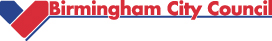 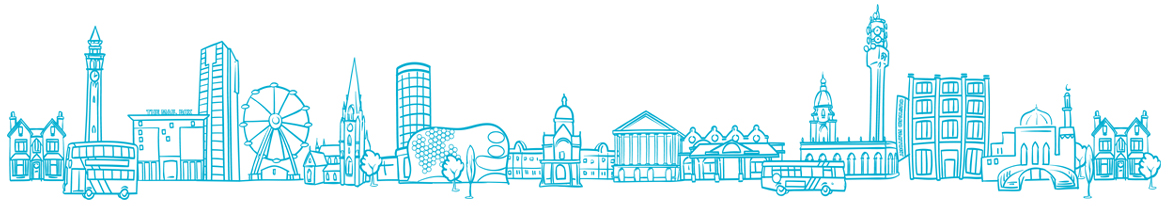 